Івано-Франківський коледжДержавного вищого навчального закладу«Прикарпатський національний університет імені Василя Стефаника»Character International, Inc.ІНФОРМАЦІЙНИЙ ЛИСТ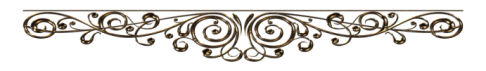 ШАНОВНІ НАУКОВЦІ, ВИКЛАДАЧІ, СТУДЕНТИ!Запрошуємо Вас взяти участь у Міжнародній науково-практичній конференції «Психологічні аспекти формування характеру дитини», яка відбудеться 3–4квітня 2019року на базі Творчої лабораторії з вивчення і формування характеру дитини Івано-Франківського коледжу Державного вищого навчального закладу«Прикарпатський національний університет імені Василя Стефаника».ТЕМАТИЧНІ НАПРЯМИ РОБОТИ КОНФЕРЕНЦІЇПсихолого-педагогічні аспекти формування характеру дошкільника. Особливості формування характеру дитини в молодшому шкільному віці».Програма конференції передбачає пленарне засідання та роботу секцій.Форма участі в конференції: доповідь на секційному засіданні, публікація статті, участь без доповіді та публікації.Робочі мови конференції: українська, англійська.Для участі у конференції просимо надіслати до 1 березня 2019 року на E-mail: hannamaxymchuk@gmail.com:заявку (електронною поштою, додаток 1), у якій указати відомості про учасника конференції: прізвище, ім’я, по батькові, місце роботи, посаду, науковий ступінь, вчене звання, контактний телефон, адресу для листування, E-mail, назву доповіді та секції;електронну версію статті, сформовану у вигляді файлу (електронною поштою). Текст має бути складений у Microsoft Word (розширення *.doc, .docx). Гарнітура – Times New Roman, кегль – 14 pt. Поля: праве – 25 мм; верхнє, нижнє – 20 мм; ліве – 30 мм. Міжрядковий інтервал – 1,5. Абзацний відступ – 1,25 см, установлена заборона висячих рядків.До друку приймаються наукові статті обсягом 6–12 сторінок, які раніше не друкувалися.Вимоги до оформлення статей:1) Стаття починається з індексу УДК у верхньому лівому куті першої сторінки тексту.2) Назва друкується великими літерами (українською та англійською мовами), вирівнювання по лівому краю.3) Прізвище та ініціали автора – напівжирними літерами по лівому краю (українською та англійською мовами).4) Анотації та ключові слова подаються:англійською мовою (100 слів) – машинний переклад не допускається;українською мовою (цілком подібна до змісту анотації англійською мовою).5) Основний текст статті може розбиватися на підрозділи. Посилання в тексті подаються у квадратних дужках із зазначенням номера джерела та сторінки [7, с. 64] у підзаголовку «Література».Нерозривний пробіл (Ctrl+Shift+пробіл) ставиться обов’язково:між ініціалами та прізвищем (В. Данилов);після географічних скорочень (м. Київ);між знаками номера (№) та параграфа й числами, які до них відносяться;у посиланнях на літературу [14, с. 60];усередині таких скорочень: і т. ін.;між внутрішньотекстовими пунктами й інформацією, яка йде після них, міжчислами й одиницями виміру (20 кг), а також датами (ХХ ст., 2002 р.).6) Схеми та малюнки в статті потрібно пронумерувати. Нумерація виділяється курсивом, назва малюнка – курсивом напівжирним.Слово «Таблиця» виділяється напівжирним шрифтом по правому краю, назва таблиці – по центру напівжирним курсивом.7) Література розміщується після статті в порядку згадування або в алфавітному порядку. Список літератури оформляється відповідно до Бюлетеня ВАК № 5 за 2009 р.Статті студентів, магістрантів, аспірантів та здобувачів супроводжуються завіреними рецензіями наукового керівника (якщо він є співавтором публікації, то рецензія не обов’язкова).Видання здійснюється за кошти організації «CharacterI nternational, Inc.». Тексти доповідей будуть безкоштовно опубліковані у збірнику матеріалів наукової конференції.Редакція залишає за собою право відбору та редагування статей. До друку приймаються лише наукові статті, які мають такі необхідні елементи: постановка проблеми в загальному вигляді та її зв’язок із важливими науковими чи практичними завданнями; аналіз останніх досліджень і публікацій, у яких започатковано розв’язання даної проблеми й на які спирається автор, виділення не вирішених раніше частин загальної проблеми, котрим присвячується означена стаття; формулювання цілей статті (постановка завдання); виклад основного матеріалу дослідження з повним обґрунтуванням отриманих наукових результатів; висновки з даного дослідження та перспективи подальших розвідок у даному напрямі.Розсилка – за рахунок особистих коштів учасників конференції. Деталі за телефоном.       Контактні телефони: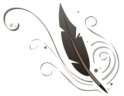 Нестеренко С. В. : моб. : (050)433-43-33.Е-mail: snesterenko_@ukr.net.Максимчук Г. М. : моб. : (098)230-59-61.Е-mail: hannamaxymchuk@gmail.comПроїзд, харчування та проживання – за рахунок учасників конференції.Реєстрація учасників – 3 квітня 2019 року з 8.00-10.00 год. У центральному корпусі ДВНЗ «Прикарпатський національний університет ім. В. Стефаника м. Івано-Франківськ, вул. Шевченка, 57, 25 аудиторія. Їхати від залізничного вокзалу маршрутними автобусами № 38, 26 до зупинки «Прикарпатський університет». Сподіваємося на співпрацю!Додаток 1 ЗАЯВКАучасника Міжнародноїнауково-практичної конференції«Психологічні аспекти формування характеру дитини» 3-4 квітня 2019 року, м. Івано-ФранківськАнотація (українською та англійською мовами)(80 – 100 слів): Прізвище, ім’я, по батькові ( українською та англійською мовами)Науковий ступінь, вчене звання, кваліфікаційна категорія, педагогічне звання( українською та англійською мовами)Місце роботи, посада(українською та англійською мовами)Назва доповіді(українською та англійською мовами)Назва секції(українською мовою)Поштова адреса для листування(українською мовою)Контактний телефон (мобільний)E-mailФорма участі в конференції (доповідь на секційному засіданні, публікація статті, участь без доповіді та публікації)(українською мовою)Потреба в гуртожитку чи готелі(українською мовою)